Подведение итогов конкурса на самое аппетитное хлебобулочное изделие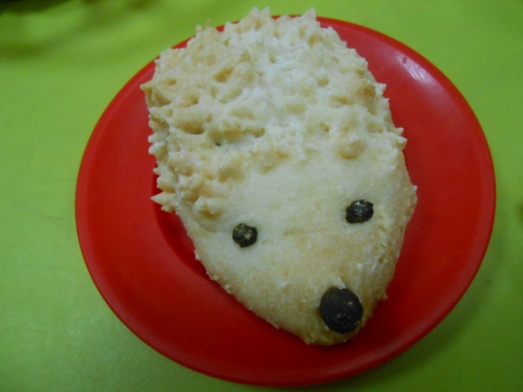 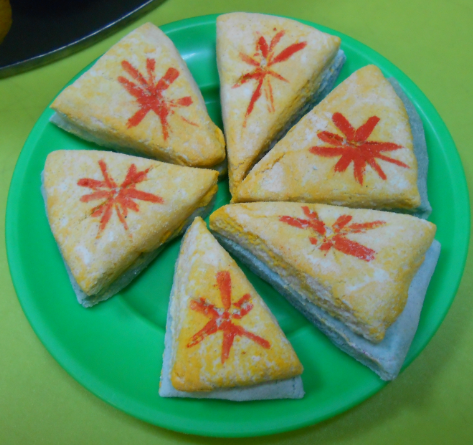 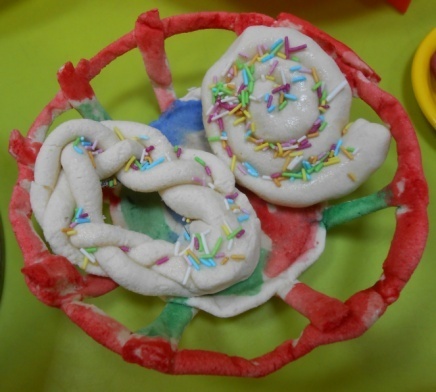 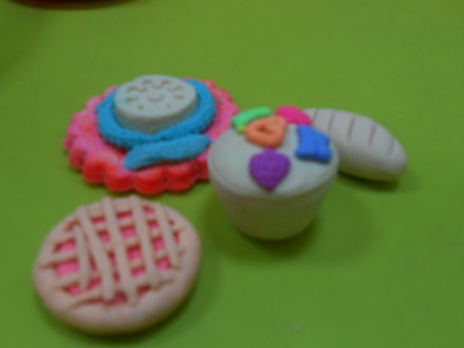 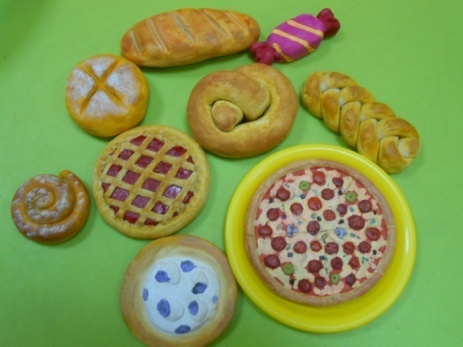 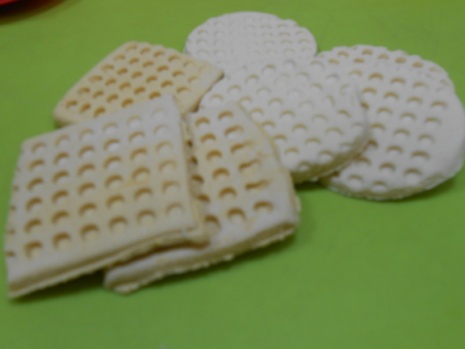 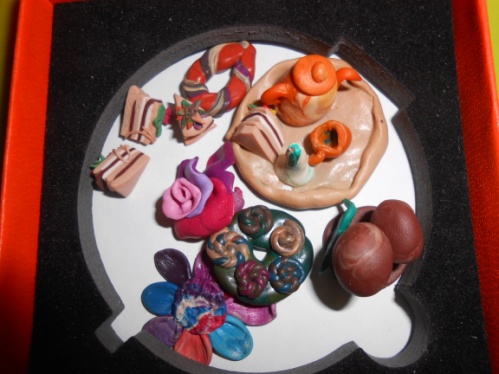 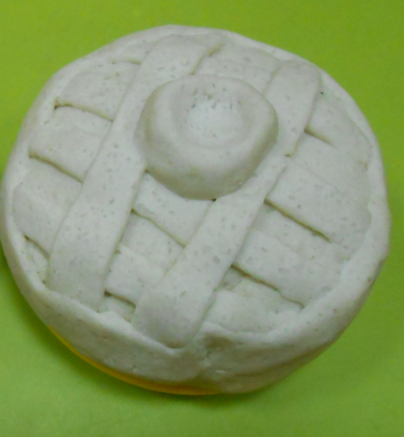 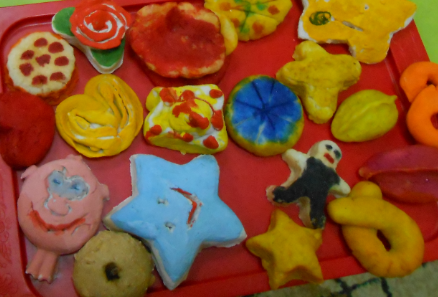 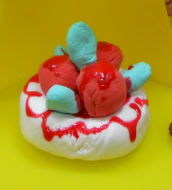 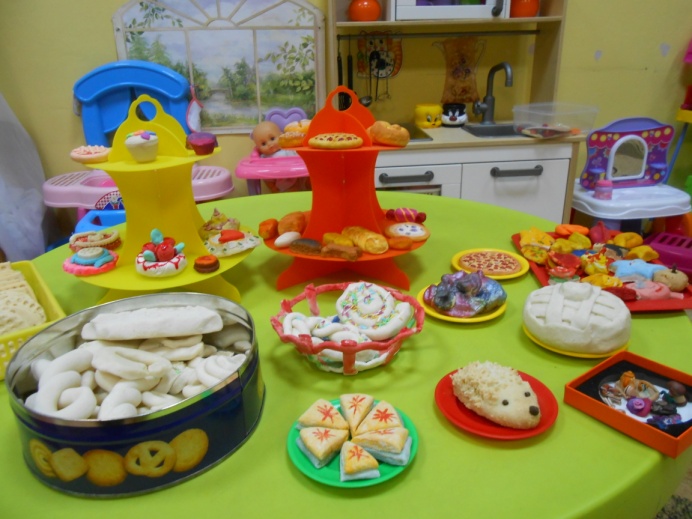             Победила дружба!А потом мы играли в магазин…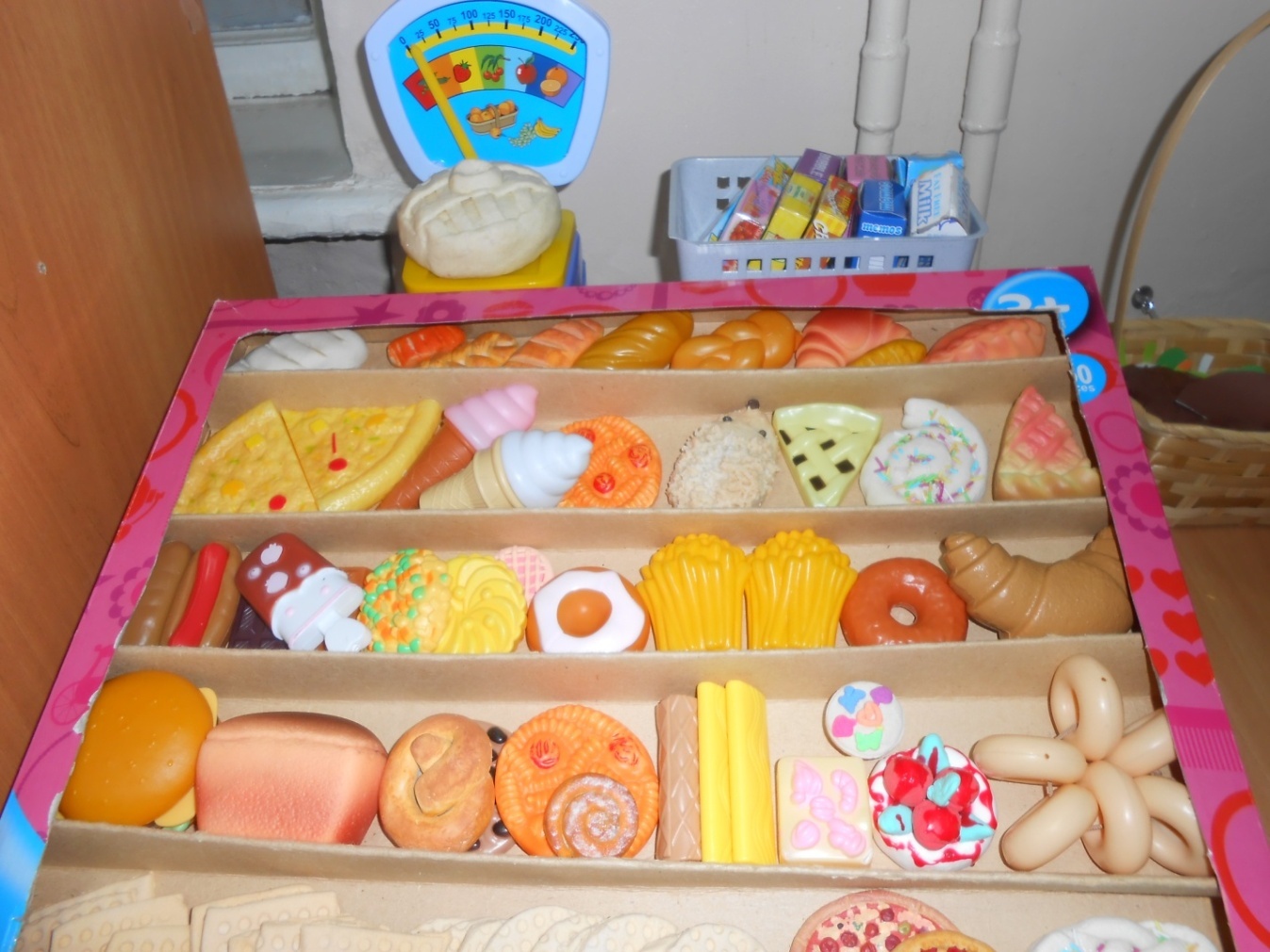 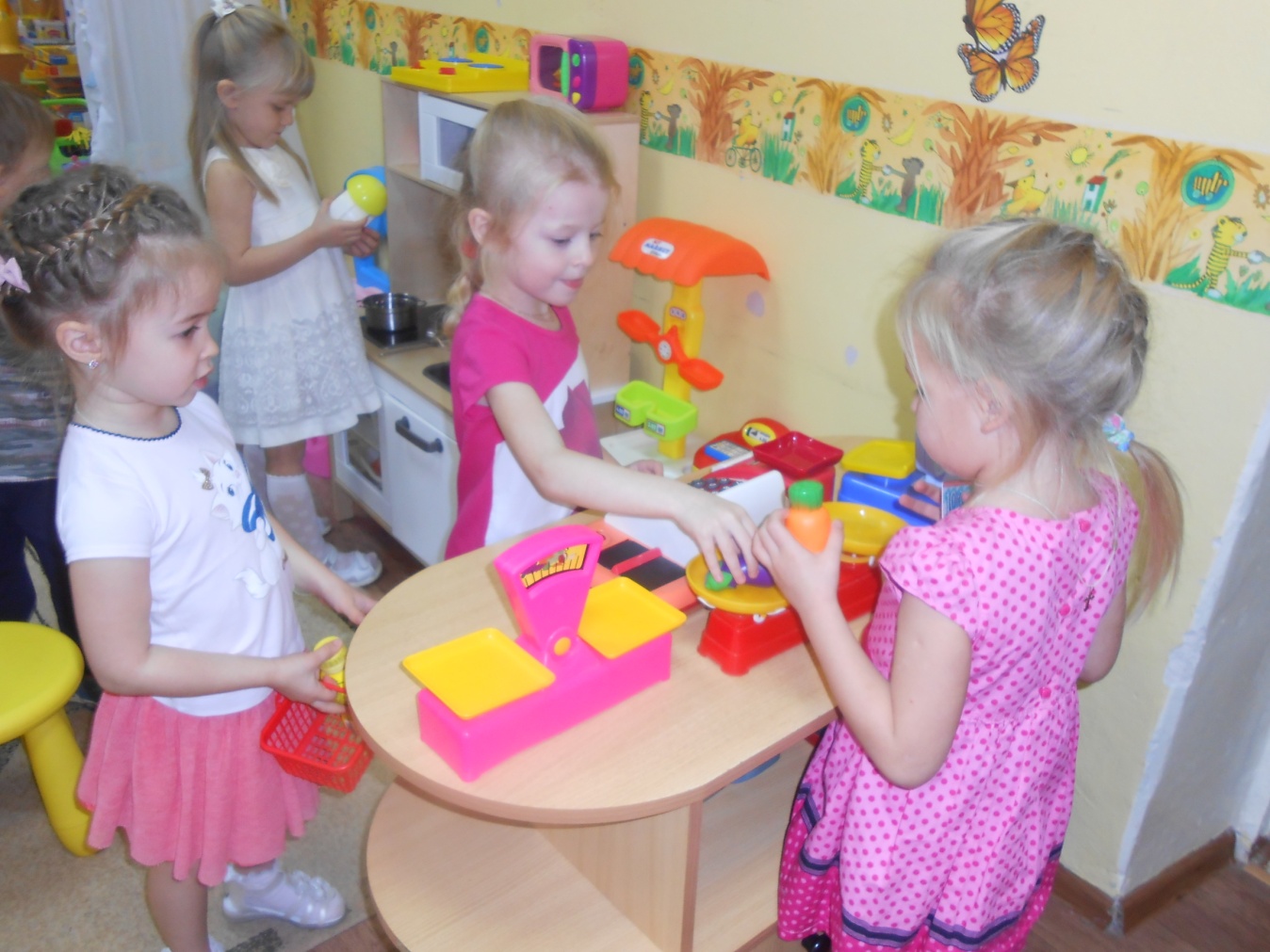 